Sunday 21 November  - Christ the King9.30am Bellringing for details ring 0115 916178710am WK Mass Reading: John 18. 33 – 37 The Service can also be watched via Facebook. To help us keep livestreaming our Services, if you are able, please leave a donation: 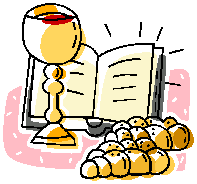 https://givealittle.co/campaigns/ec595deb-2497-4010-8bd2-91d67f3dc088Prayer Ministry is available in the Lady Chapel after the Service, and refreshments are available in the Upper Hall. 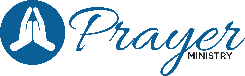 Monday 22 November10am Refreshments followed by Christian Mindfulness            – God’s Trust (Church)  10.30am Funeral of Colin Booth RIP (Bramcote Crematorium)6pm Living in Love & Faith – Relationships (W Room)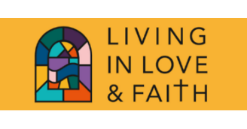 6.15pm Beavers (Upper Hall)Tuesday 23 November10am - 3pm Men-in-Sheds (Upper Hall) 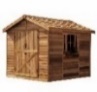 12noon Clergy Catch Up (Rectory Fr A, Rev B)12noon – 2pm Chaplaincy at Highbury Hospital                      (Anne E, Tim)2pm – SD4 Funding Bid Meeting (Zoom Fr A)2.45pm Pre -Recorded Collective Worship St Mary’s School https://www.youtube.com/channel/UCTuLvqu4SIsYi5LfOo9xfZg6.15pm 87th BrowniesWednesday 24 NovemberAnne Elphick – day-off9.30am – 11am Toddler Group                   – booking essential contact Pauline Mantle 079466002921-3pm Bestwood & Bulwell Foodbank (donations and collections today, thank you) Phone: 0115 975 1825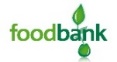 Email: info@bestwoodbulwell.foodbank.org.uk2pm Schools Meeting (Fr A, Zoe, Headteacher BSM Zoom)2.45pm Pre -Recorded Collective Worship St Mary’s School:    https://www.youtube.com/channel/UCnxbQ6lU8MO6af6__K6KrAw6pm Beavers / Cubs (Hall)7.30pm Scouts (Hall)7.30pm Bellringing practice (by prior arrangement 0115 9161787)Thursday 25 November9.30am Mid-week Mass (said)11am Holy Communion Service (Hall Park Care Home)6.30pm 88th Brownies7pm 87th Guides & Rangers                 Friday 26 November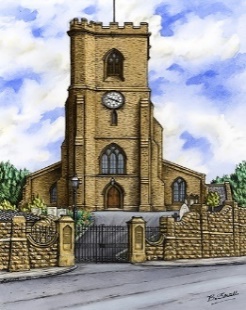 10am – 4pm CHRISTMAS FAYRE PREPARATION DAYCan you help with setting up and /or clearing up on Saturday after the Fayre? Posters are available now at the back of Church. Can you display one please or deliver one for display. 5.15pm – 6.15pm Rainbows Saturday 27 November11AM – 2PM CHRISTMAS FAYRE more details overleafSunday 28 November -  Advent Sunday9.30am Bellringing for details ring 0115 9161787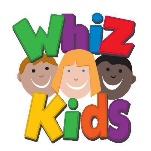 10am Whiz Kids (Sunday School) Fun, friendly arts, crafts, stories, videos, songs and more!  For children aged 5-12.  If your child will need a drink, we ask that a drink in a drinks bottle is provided.  Whiz Kids runs on the 2nd, 4th and 5th Sundays.  On the other Sundays we are invited to worship together at our Family Mass / WK Mass10am Parish Mass Reading: Jer 33. 14 – 16, 1 Thess 3. 9 to end, Luke 21. 25 – 36.The Service can also be watched via Facebook. To help us keep livestreaming our Services, if you are able, please leave a donation: https://givealittle.co/campaigns/ec595deb-2497-4010-8bd2-91d67f3dc088Prayer Ministry is available in the Lady Chapel after the Service, and refreshments are available in the Upper Hall. ++++++++++++++++++++++++++++++++++++++++++++++++++++++Our Parish Share for 2021 is £24,996.00, not including the Diocesan Covid support grant of £5592.00.  In September, St Mary’s was able to pay £2242 towards this year’s Parish Share, leaving a balance to pay of £3766 before the end of January 2022.  CAN WE DO IT?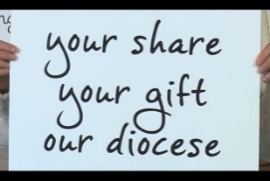 ++++++++++++++++++++++++++++++++++++++++++++++++++++++SALE OF CARDS continues at the back of church, 50p each, all proceeds to St Mary’s roof fund++++++++++++++++++++++++++++++++++++++++++++++++++++++UPDATE - CHRISTMAS BAND CONCERT CANCELLED for this year.++++++++++++++++++++++++++++++++++++++++++++++++++++++Are you able and willing to lend a hand helping with church cleaning? Then please contact Martin or Eleanor for more information.  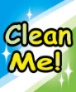 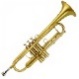 ++++++++++++++++++++++++++++++++++++++++++++++++++++++Requests for prayer via THE PRAYER CHAIN can be made by contacting Anne Elphick 07714 287 967 anne.elphick303@gmail.com or Lee Duffield - Simms 07706179327, leemduffield@gmail.com  If you wish to request prayer for somebody other than yourself, please make sure you have that person’s permission for them to be put onto the Prayer Chain.  Emergency cases, especially involving members of the congregation should, of course, be referred to the clergy.  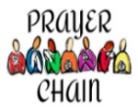 ++++++++++++++++++++++++++++++++++++++++++++++++++++++“I’M NOT GOING TO CHURCH - I’m going to Café Church instead!”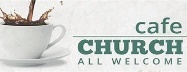 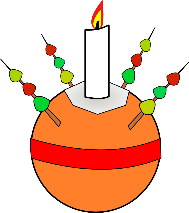 Intrigued?Visit the Upper Hall in Church, beginning 4pm Sunday January 9th as our Christingle, with Café Church every second Sunday of the month thereafter.You may be pleasantly surprised!Coffee, cake, and a lively, informal worship experience for all the family++++++++++++++++++++++++++++++++++++++++++++++++Joint Ventures with St John’s, BulwellBULWELL CHRISTMAS LIGHTS SWITCH ONSt John’s and St Mary’s will be hosting a market stall in the town centre advertising our churches, events, organisations etc Wednesday, December 1st 9am – 4pm.If you are able to help man the stall for the day, or part of the day (even if it is just for an hour) please sign up on the list at the back of church.  Thank you.TWO CHURCHES’ CHRISTMASGET- TOGETHERSt Mary’s & St John’s folk are invited to come together and share festive fun, fellowship, food and drink in St Mary’s Upper Hall3-5pm Saturday 4th December                                                        EVERYBODY WELCOME – Please put your name down on the list at the back of church+++++++++++++++++++++++++++++++++++++++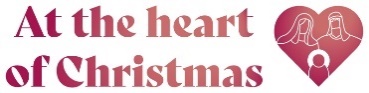 'At the heart of Christmas' is the Church of England’s campaign for Advent and Christmas 2021.
Local churches all over the country will be welcoming their communities – onsite and online – to celebrate and share the good news of Christ’s birth with special services and events, supported by a wide range of digital and print resources.More information about this in the coming weeks. Booklets to support ‘At the heart of Christmas’ will be available soon, from church, at a small charge.SPECIAL CHRISTMAS SERVICES AT ST MARYS:  4pm Sunday 19 Dec – Nine Lessons & Carols 4pm Friday 24th Dec – Crib Service11pm Friday 24th Dec Christmas Eve – Midnight Mass10am Saturday 25th Dec Christmas Day                                                – Family Mass with Blessing of Presents10am Sunday 26th Dec Boxing Day – Parish Mass4pm Sunday Jan 9th – Christingle Café Church++++++++++++++++++++++++++++++++++++++++++++++++++SPRING BULBS our ‘Thanks’ go the local councillors who have donated some spring bulbs to plant in St Mary’s Churchyard as Highbury Hospital as a reminder of those whose lives have been lost in the covid outbreak. Look out for them next spring.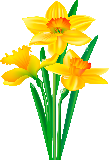 ST MARY’S CHRISTMAS FAYRESATURDAY 27th November11am – 2pmWe need lots of help on the day can you spare a few hours for clearing up and other tasks – if so please have a word with Eleanor Lang.We still need lots of prizes – such as  bottles of wine + tombola prizes + any bottles + anything ‘chocolatey’ + raffle prizes +  toiletries + then there’s books + new & nearly new items + soft toys + costume jewellery + any quality toys + cake ingredients (flour eggs sugar). Cakes on the day clearly labelled with ingredients & wrappedNO bric-a-brac this yearJust leave your gifts at the back of church, clearly labelled ‘ Fayre’ or put them in the box, labelled Fayre, again at the back of church.THANK YOUThe Fayre is one of our main fundraisers, so please help. Your support is gratefully appreciated+++++++++++++++++++++++++++++++++++++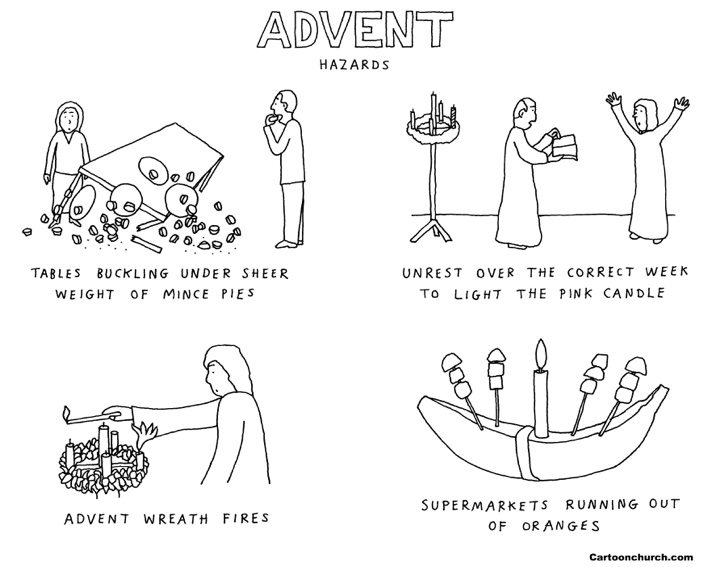 